Здравствуйте вновь!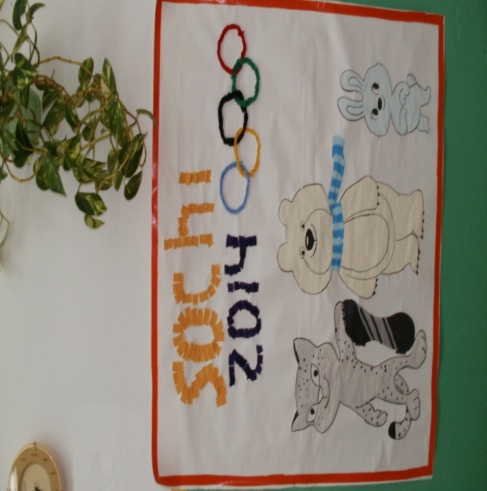 Вас приветствует группа «Ромашки». Вот и незаметно пролетело первое полугодие. Оно было очень насыщено праздниками, тематическими мероприятиями, экскурсиями.Началось второе полугодие и последнее в детском саду у наших ребят подготовишек. И вот … наш паровозик отправился в путешествие из детства в школьную жизнь.Весело прошли Рождественские колядки. Мы побывали с песнями и танцами во всех уголках нашего детского сада. В нашей группе плодотворно прошла неделя, посвященная Олимпиаде. Дети много узнали о разных видах спорта. Дети вместе с воспитателями выполнили коллективную работу – плакат «Олимпиада». Многие дети, которым нравится спорт, смотрели и болели за Россию. И уже прошло закрытие олимпийских игр, и мы все очень рады, что наша страна, наши спортсмены одержали победу в играх. Спасибо им за эту радость и за эти медали.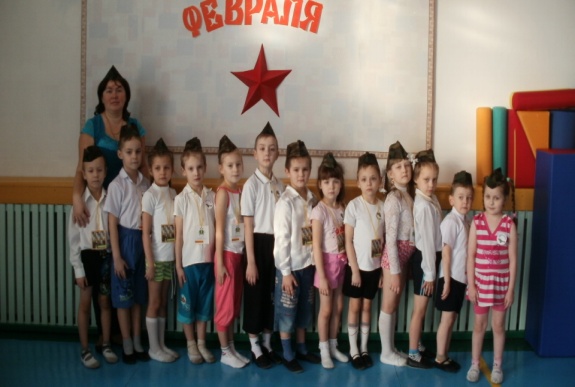 Соревнования, которые прошли на тематической неделе «День Защитника Отечества» прошли на ура. Дети остались довольны. С февраля наши дети каждую субботу посещают школу. Много нового и  интересного дети рассказывают из школьной жизни. Мы очень рады за успехи наших детей. Некоторые дети научились читать по слогам (Александра, Ксюша, Маша, Лиля, Диана).Хочется закончить статью строчками из стихотворения:Как хорошо уметь читатьНе надо к маме приставатьНе надо бабушку проситьПрочти, пожалуйста, прочти…Дети становятся самостоятельными.Воспитатели группы «Ромашки».